
STIC Desktop Publishing Contest Information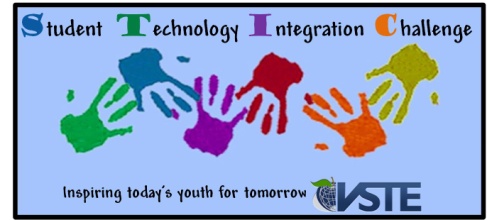 Expectations and Guidelines:Students may submit an original, written product that has been computer-generated.  The entry may be fictional or non-fictional about a topic of the student’s choice.  The writing piece will be judged by the following criteria:Curriculum AlignmentIdeasContentPurposeVisual AppealOrganizationConventionsSponsors may submit up to 2 entries for the Desktop Publishing Contest per grade level categories.Lead sponsoring teacher must be a member of VSTE.Grade level categories are Pre-Kindergarten-2, 3-5, 6-8, 9-12One winner will be selected per grade level category.Entries must be completed by individual students.  No group entries will be accepted.Only students attending schools in the state of Virginia are eligible to participate in this contest.  All entries must have been completed between April 2011 and October 1, 2012.All entries are submitted via the entry form.A completed entry form must accompany all entries.If any material is copyrighted, please attach authorization for its use.One free registration to the VSTE conference will be awarded to each winner’s lead teacher sponsor.Student winners and their teacher from each grade level category will receive a prize that will be awarded at the VSTE conference during an afternoon ceremony on Sunday, December 2, 2012. Not a member of VSTE?Sign up now to participate in the contest.http://www.vste.org